Lista de comprobación para la solicitud de una autorización de uso terapéutico (AUT):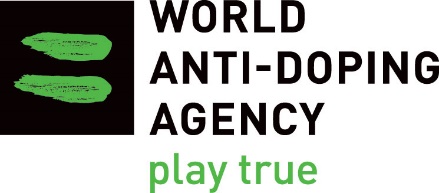 Diabetes Sustancias prohibidas: insulina
Esta lista de comprobación tiene el objetivo de guiar al deportista y su médico sobre los requisitos de solicitud de una AUT y permitirá al Comité correspondiente evaluar si se cumplen los criterios relevantes del EIAUT. Tenga en cuenta que no basta con completar el formulario de AUT; es OBLIGATORIO aportar los documentos de apoyo. Completar el formulario y la lista de comprobación NO garantiza la concesión de una AUT. Por el contrario, en determinados casos una solicitud podría ser legítima pese a no incluir todos los elementos de la lista de comprobación.
El formulario de solicitud de una AUT debe incluir:El formulario de solicitud de una AUT debe incluir:Todas las secciones cumplimentadas a mano con letra de imprentaToda la información presentada en [idioma]La firma del médico que realiza la solicitud La firma del deportistaEl informe médico debe incluir detalles sobre:El informe médico debe incluir detalles sobre:Anamnesis: síntomas, edad de inicio, evolución de la enfermedad, inicio del tratamiento, hipoglucemia, cetoacidosis diabética, complicaciones relacionadas con la diabetes (según proceda)Interpretación de los síntomas, signos y resultados de las pruebas a cargo de un médicoDiagnóstico basado en criterios internacionales (glucemia en ayunas/prueba de tolerancia a la glucosa/ 
HbA1C o glucemia aleatoria)Tipo de insulina recetada, incluyendo dosis, frecuencia y vía de administraciónEntre los resultados de las pruebas diagnósticas deben incluirse copias de:Entre los resultados de las pruebas diagnósticas deben incluirse copias de:Pruebas analíticas (p. ej., perfil de HbA1C, glucemia) Resultados de la prueba de tolerancia a la glucosa oral (si se ha realizado)   Información adicional incluidaInformación adicional incluidaSegún las especificaciones de la ADO